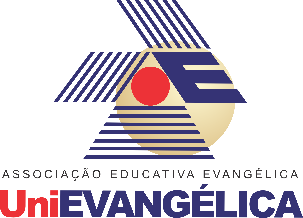 CURSO DE ODONTOLOGIAMANUAL DA DISCIPLINA Fundamento Biológico IICyntia Rodrigues de Araújo EstrelaEvelin Soares de OliveiraGeraldo José de OliveiraLarissa Santana Arantes Elias AlvesLucimar Pinheiro RossetoMário Serra FerreiraWilson José Mariano JuniorAnápolis2019APRESENTAÇÃOBem vindo à disciplina da área básica!Como você já deve ter percebido, a Matriz Curricular do curso de Odontologia está organizada de forma a apresentar de maneira progressiva e integrada as habilidades que precisam ser desenvolvidas para que você se torne um cirurgião-dentista generalista.As disciplinas da área básica representam o início do curso de Odontologia da UniEvangélica no que tange a “aplicar conhecimentos e compreensão de outros aspectos de cuidados de saúde em busca de soluções mais adequadas para os problemas clínicos no interesse de ambos, o indivíduo e a comunidade”; “reconhecer suas limitações e estar adaptado e flexível face às mudanças circunstanciais”; bem como “comunicar-se com pacientes, com profissionais da saúde e com a comunidade em geral”. Portanto, tem por objetivo geral desenvolver conhecimentos básicos do funcionamento geral do corpo humano e região de cabeça e pescoço, bem como correlacionar com os aspectos odontológicos. Esses conteúdos ministrados na área básica são fundamentais para a continuidade no curso de odontologia, concernentes na aplicação prática seja no laboratório ou nos Estágios Clínicos, que exigirão esses conhecimentos prévios adquiridos.A área básica é subdividida em três disciplinas básicas: Fundamento Biológico I, Fundamento Biológico II e Fundamento Biológico III. Nas três disciplinas citadas acima o conteúdo é dividido em teórico e prático.O começo de semestre é sempre uma boa oportunidade para se organizar e procurar fazer o seu melhor. Este manual tem como objetivo servir de referência dos procedimentos recomendados para um bom aproveitamento da disciplina de Fundamento Biológico II.FUNDAMENTO BIOLÓGICO IIEsta disciplina é ministrada no segundo período, com carga horária total de 140 horas divididas em 4 horas na quarta-feira e 3 horas na sexta-feira. Esta disciplina conta com quatro professores a saber: Me. Evelin Soares de Oliveira, Me. Geraldo José de Oliveira, Me. Larissa Santana Arantes Elias Alves, Me. Mário Serra Ferreira.Esta disciplina tem como ementa: Noções da embriologia dos arcos faciais e da odontogênese. Reconhecimento dos ossos e relevos anatômicos do neurocrânio e viscerocrânio. Estudo dos músculos da região de cabeça e do pescoço. Conhecimento sobre as vias e métodos de administração dos fármacos. Orientação sobre a farmacocinética e farmacodinâmica. Compreensão dos espaços fasciais da região de cabeça e pescoço. Aprofundamento das características da cavidade bucal. Caracterização das glândulas salivares. Detalhamento dos nervos cranianos. Descrição morfofuncional dos órgãos do sentido. Descrição dos distúrbios do crescimento, da diferenciação e do processo de reparo celular. Descrição dos mecanismos da inflamação. Análise da dor de origem dentária. Caracterização e uso dos analgésicos. Diferenciação do uso dos anti-inflamatórios esteroides e não-esteroides. Compreensão dos mecanismos envolvidos nas imunidades inata e adquirida. Promoção de Saúde, Prevenção em Saúde, Educação em Saúde e Propedêutica Clínica articulada com conhecimentos básicos necessário para o bom desempenho profissional.ORGANIZAÇÃO DAS AULASOs conteúdos são agrupados em três blocos de aula, um bloco para cada Verificação de Aprendizagem, de modo a facilitar o processo ensino-aprendizagem:1º BLOCOEmbriologia BucalDescrever o desenvolvimento dos arcos faríngeos e da odontogênese, buscando melhorar a percepção e providenciar soluções para os problemas de saúde bucal e áreas relacionadas e necessidades globais da comunidade.Neurocrânio e ViscerocrânioIdentificar os ossos que compõem o neurocrânio, bem como seus relevos anatômicos, de forma a comunicar-se com pacientes, com profissionais da saúde e com a comunidade em geral. Identificar os ossos e relevos anatômicos do viscerocrânio. Cavidade Bucal, Mucosa bucal, Glândulas salivaresDeterminar os tecidos que compõem a mucosa bucal. Estudar os aspectos morfofuncionais da cavidade bucal (estruturas do vestíbulo bucal: freios, bridas musculares e papila parotídica), da cavidade bucal própria: soalho bucal, língua, palato mole e palato duro, aplicando os conhecimentos de saúde bucal, de doenças e tópicos relacionados no melhor interesse do indivíduo e da comunidade. Localizar e definir função das glândulas salivares maiores e menores. Recordar a composição da saliva.Nervos Cranianos e Órgãos do sentido especiaisApontar os relevos anatômicos relacionados aos nervos cranianos (Origem real-aparente e componentes funcionais). Determinar os locais de inervação dos pares de nervos cranianos. Músculos da região da cabeça, da expressão facial e da região cervicalEstabelecer origem, inserção e função dos músculos da região cervical: suboccipitais, pré, para e pós vertebrais, atuando multiprofissionalmente,  interdisciplinarmente e transdisciplinarmente na promoção da saúde baseado na convicção científica.Inflamação Detalhar os mecanismos e eventos celulares das inflamações aguda e crônica. Correlacionar os conhecimentos da inflamação com o processo saúde-doença atuando multiprofissionalmente, interdisciplinarmente e transdisciplinarmente na promoção da saúde baseado na convicção científica.2º BLOCONervos Cranianos e Órgãos do sentido especiaisApontar os relevos anatômicos relacionados aos nervos cranianos (Origem real-aparente e componentes funcionais). Determinar os locais de inervação dos pares de nervos cranianos. Identificar os aspectos morfofuncionais e histológicos do olfato, visão, paladar, audição e vestibular, respeitando os princípios éticos inerentes ao exercício profissional.Distúrbios CelularesIdentificar as principais alterações de crescimento e diferenciação das células da mucosa bucal como forma de aplicar os conhecimentos de saúde bucal, de doenças e tópicos relacionados no melhor interesse do indivíduo e da comunidade.Embriologia BucalIdentificar as estruturas do órgão dentário: esmalte, dentina, polpa e periodonto, com o intuito de desenvolver assistência odontológica individual e coletiva.Vias e métodos de administração dos fármacos e Farmacocinética e farmacodinâmicaDiferenciar as principais vias e métodos de administração dos fármacos – oral, enteral, intramuscular, sublingual, subcutânea e a venosa. Compreender os mecanismos da absorção, biodisponibilidade, biodistribuição, biotransformação, excreção e os alvos de ação de fármacos.Imunidade Inata e Imunidade AdquiridaEnunciar os aspectos celulares da imunidade inata e adquirida ecorrelação com a proteção do organismo.3º BLOCOMúsculos da região da cabeça e da região cervicalEstabelecer origem, inserção e função dos músculos que participam ativamente da mastigação, aplicando os conhecimentos de saúde bucal, de doenças e tópicos relacionados no melhor interesse do indivíduo e da comunidade. Compreender a dinâmica funcional dos movimentos da mandíbula. Estabelecer origem, inserção e função dos músculos que participam da expressão facial. Anti-inflamatórios esteroides e não esteroides.Diferenciar os tipos de anti-inflamatórios, locais de ação na cascata do ácido araquidônico, bem como a indicação, concentração e posologia.Dor de origem dentária e AnalgésicosCorrelacionar os aspectos relacionados a dor de dente com os pares de nervos cranianos. Compreender o fenômeno da dor e seus mecanismos farmacológicos de controle. Via trigeminal. Trato neoespinotalâmica e paleoespinotalâmico. Classificar e conhecer os principais analgésicos utilizados no controle da dor de origem bucofacial.Espaços fasciais da região de cabeça e pescoçoEstudar e localizar os principais espaços fasciais relacionados a disseminação de infecção da cavidade bucal aplicando os conhecimentos de saúde bucal, de doenças e tópicos relacionados no melhor interesse do indivíduo e da comunidade.Neurocrânio e ViscerocrânioDetalhar os componentes morfofuncionais da articulação têmporo-mandibular (ATM), atuando multiprofissionalmente, interdisciplinarmente e transdisciplinarmente na promoção da saúde baseado na convicção científica.METODOLOGIASO Projeto Pedagógico do Curso de Odontologia (PPC) foi construído centrado no aluno e tendo o professor como facilitador e mediador do processo de ensino-aprendizagem e articulado entre: ensino, pesquisa e extensão. Com atividades e práticas independentes (presenciais e/ou a distância), monitorias, estágios, iniciação científica, estudos complementares e cursos realizados em outras áreas afins. Isto posto, a disciplina de Fundamento Biológico II media o processo de ensino-aprendizagem do acadêmicos mesclando diversas metodologias de aula fomentando no acadêmico a busca do conhecimento.São metodologias utilizadas: Retomada de conteúdo, atividade avaliativa, aula expositiva dialogada, workshop, pesquisa, encontro interdisciplinar, monitorias, estudo de caso, tempestade cerebral, Team-Basead-Learning (TBL), mapa conceitual, seminário, Estudo Dirigido (ED), O.S.C.E., estudo em grupo e Tecnologias da Informação e Comunicação – Plickers, QR Code, vídeos, filmes, AVA e Lyceum.As aulas práticas em laboratório de ensino acontecem nos laboratórios de Anatomia Humana (3º andar, bloco C), Complexo Multidisciplinar de Química (3º andar, bloco C) e Microbiologia e Imunologia (2º Andar, bloco C). Para as aulas práticas são disponibilizados roteiros de estudos e portfólio. Estas atividades devem ser feitas previamente e discutidas em aula.As monitorias acontecem tanto para parte teórica quanto para parte prática. Os monitores são selecionados através de entrevista e/ou prova escrita. A participação nas monitorias é voluntária, não computando nota nem presença ao acadêmico do período.PROCESSO AVALIATIVO	O processo avaliativo da disciplina de Fundamento Biológico II está em consonância com as regras do Centro Universitário de Anápolis - UniEVANGÉLICA e com as normas estabelecidas pelo Curso de Odontologia. Serão aplicadas três Verificações de Aprendizagem em três momentos do semestre, que gerarão as notas da 1ª, 2ª e 3ª Verificações de Aprendizagem. A composição das notas será da seguinte maneira:1ª Verificação de aprendizagem (V. A.) – valor 0 a100 pontosNota teórica com valor 0 a 100 pontos:Avaliação teórica com valor 0 a 70 pontos.Avaliações processuais totalizam 30 pontos distribuídos da seguinte forma: TBL:10 pontos;Estudo Dirigido: 20 pontosNota Prática/Teórica com valor 0 a 100 pontosA média da 1ª V. A. será a media aritmética simples entre a nota obtida na nota teórica (0-100 pontos) e a nota obtida na nota Prática/Teórica (0-100 pontos). 2ª Verificação de aprendizagem (V. A.) – valor 0 a 100 pontosNota teórica com valor 0 a 100 pontos:Avaliação teórica com valor 0 a 70 pontos.Avaliações processuais totalizam 30 pontos distribuídos da seguinte forma: Seminário:15 pontos;Estudo Dirigido: 15 pontosNota Prática/Teórica com valor 0 a 100 pontosA média da 2ª V. A. será a media aritmética simples entre a nota obtida na nota teórica (0-100 pontos) e a nota obtida na nota Prática/Teórica (0-100 pontos). 3ª Verificação de aprendizagem (V. A.) – valor 0 a 100 pontosNota teórica com valor 0 a 100 pontos:Avaliação teórica com valor 0 a 70 pontos.Avaliações processuais totalizam 30 pontos distribuídos da seguinte forma: TBL:15 pontos;Estudo Dirigido: 15 pontosNota Prática/Teórica com valor 0 a 100 pontosA média da 3ª V. A. será a media aritmética simples entre a nota obtida na nota teórica (0-100 pontos) e a nota obtida na nota Prática/Teórica (0-100 pontos), com peso 7 (multiplicado por 0,7), somado a nota do O.S.C.E. (0-30 pontos).ObjectiveStructuredClinicalExamination (O.S.C.E.) – 0 a 30 pontos (realizado de forma articulada com as demais disciplinas do 2º período). AO.S.C.E.refere-se a uma Avaliação Estruturada e Objetiva de Desempenho Clínico, e esta avaliação será feita articulada com todas as disciplinas do 2º Período, para composição da nota de cada disciplina.Caso o acadêmico não alcance não alcance a média mínima 60 em cada Verificação de Aprendizagem, o mesmo será recuperado de acordo com o seguinte processo: devolutiva qualificada das avaliações, retomada de conteúdos em todas as aulas e ele deve comparecer ao Núcleo de Apoio Psicopedagógico e Experiência Docente e Discente do curso para confecção de plano de estudo, orientações e acompanhamento. Não há provas ou trabalhos de recuperação de nota.PARAMENTAÇÃO LABORATORIALPara as aulas laboratoriais é necessário o acadêmico estar de calças compridas, sapato fechado e com meias e o uso de todos os Equipamentos de Proteção Individual (jaleco com gola padre, punho e comprimento abaixo do joelho, gorro, máscaras, luvas e óculos de proteção) bem como a observação das boas práticas de biossegurança.BIBLIOGRAFIABásica:MOORE, K.L.; PERSAUD, T.V.N.; TORCHIA, M.G. Embriologia Clínica. 10. ed. Rio de Janeiro: Elsevier, 2016.KUMAR, V.; ABBAS, A.K.; FAUSTO, N. Robbins &Cotran: fundamentos de patologia: Bases Patológicas das Doenças. 9. ed. Rio de Janeiro: Elsevier, 2016.JUNQUEIRA, LC; CARNEIRO, J. Histologia Básica. 12. ed. Rio de Janeiro: Guanabara Koogan, 2013.Complementar:NANCI, A. Ten Cate. Histologia Oral. 8ª ed. Rio de Janeiro: Elsevier, 2013.KATCHBURIAN, E.; ARANA. V. Histologia e Embriologia Oral: Texto e Atlas. Correlações Clínicas. 2. ed. Rio de Janeiro: Guanabara Koogan, 2004.RIZZOLO, R.J.C.; MADEIRA, M.C. Anatomia facial com fundamentos de anatomia geral. 4. ed. São Paulo: Sarvier, 2012.RANG, H. P.; DALE, M. M.; RITTER, J. M. Farmacologia.8.ed. Ed. Rio de Janeiro: Guanabara Koogan, 2016.WANNMACHER, L. et al. Farmacologia Clinica para Dentista.3.ed. Rio de Janeiro: Guanabara Koogan, 2007.Esperamos e acreditamos que você possa desenvolver todo o seu potencial.Conte conosco!!!